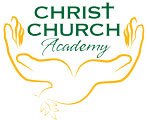 Writing and Grammar Skills OverviewYear 1: Year 1: Year 1: Year 1: Year 1: Year 1: Year 1: Year 1: Glossary of Terms: Some = 80%+ Most = 90% Greater Depth for that year can use 100% accuracy. Time of year (half term) Writing targets Baseline (To start to be embedded from Spring 2 in reception) Can write simple sentences which can be read by themselves and others; (without punctuation) (WT)Use capital letters for their name and I; (WT) Check phase 2, 3,4 sounds are embedded. Form many letters with the correct start/finish time- size may vary; (WT)Begin to space words evenly; (WT) Time of year (half term) Writing targets Autumn 1  Introduce/ spell common exception words;- the; and; a; of; he; she; no; an; is; said; me; we; I; be; one. (WT) Have mastered two suffixes (discretion of the teacher) (WT) Beginning to see the use of capital letters and full stops to demarcate some sentences. Time of year (half term) Writing targets Autumn 2 Can use and embed the common exception words introduced in Autumn 1 Use the joining word ‘and’ Can write sequences of sentences; Attempt to demarcate sentences correctly; Can use finger spaces; Begin to re-read writing to check it makes sense. Time of year (half term) Writing targets Spring 1 Start to use different sentence openers:- One day; Suddenly; Then; Introduce common exception words:- says; his; my; by; put; go; so; has; was; to; you; once; our; are; today; Start to use simple past and present verbs; Attempt to use adjectives beginning with the prefix, ‘Un’ Attempt to use question marks to demarcate some sentences. Attempt to use phase 5 phonic words. Time of year (half term) Writing targets Spring 2 Attempt to use different sentence openers:- One day; Suddenly; Then; Many letters to be written accurately in shape and size including capital letters and digits; Mastered a further two suffixes  (teachers discretion) Use and embed common exception words from Spring 1:- says; his; my; by; put; go; so; has; was; to; you; once; our; are; today; To use capital letters for proper nouns; Attempt to use exclamation marks to demarcate some sentences. Time of year (half term) Writing targets Spring 2 Attempt to use different sentence openers:- One day; Suddenly; Then; Many letters to be written accurately in shape and size including capital letters and digits; Mastered a further two suffixes  (teachers discretion) Use and embed common exception words from Spring 1:- says; his; my; by; put; go; so; has; was; to; you; once; our; are; today; To use capital letters for proper nouns; Attempt to use exclamation marks to demarcate some sentences. Time of year (half term) Writing targets Summer 1 Introduce common exception words:- house; friend; school; love; where; come; some; pull; full; ask; there; they; your; here; Use simple past and present verbs mostly accurately. (90%+) Attempt to use adjectives beginning with the prefix ‘un’ – many spelt correctly. Some sentences are demarcated with question marks. Time of year (half term) Writing targets Summer 2 Demarcate (some) sentences with capital letters and full stops; (most for greater depth)Write a sequence of sentences to form short narratives including personal experiences and those of others (real or fictional) Add the suffixes:-  s; es; ing; ed; er; est; To spell most of the common exception words (90%+); Some sentences are demarcated with exclamation marks. Can confidently read their work aloud to others. Use phases 2-5, many being accurate.  